Lesson 21: Game Night Seating PlanLet’s plan a game night.Warm-up: Notice and Wonder: Squares and CirclesWhat do you notice? What do you wonder?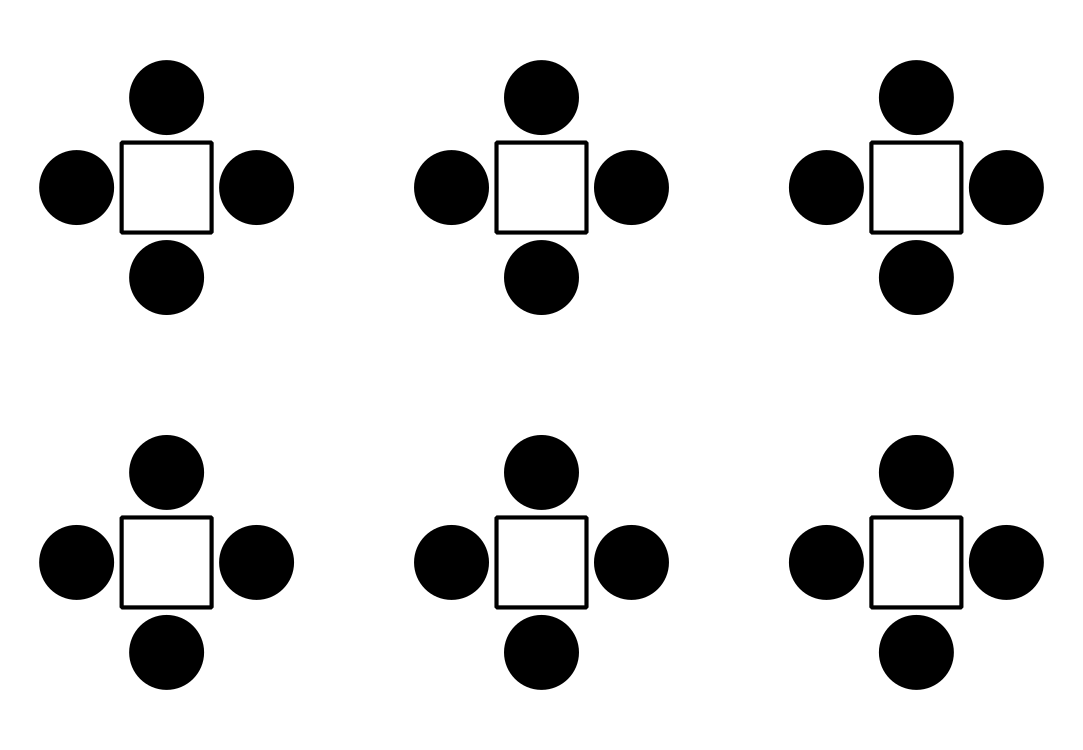 21.1: Game NightYour club is planning a game night.Guests can play one of four different games that require a different number of players:Game A - 2 playersGame B - 4 playersGame C - 5 playersGame D - 10 playersThe game room has 16 identical square tables, where one person can sit on each side.Make a seating plan that shows the table arrangement so that each guest can play one of the games.Make a poster that includes:a seating chartan explanation about how you decided on your seating planhow many people can play games in the room with your seating plan21.2: Game Night on a GraphMake a scaled bar graph that shows the number of guests that can play each of the games A, B, C, and D. Be sure to include:a title and other labelsa scale that counts by a number other than 1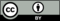 © CC BY 2021 Illustrative Mathematics®